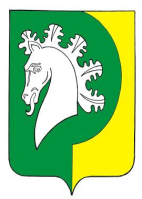 Об организации подготовки к пожароопасному сезону 2022 года в Шераутском сельском поселении Комсомольского района Чувашской РеспубликиВ целях предупреждения и снижения количества пожаров в весенне-летний и осенне-зимний пожароопасный периоды 2022 года, своевременного принятия мер по предупреждению лесных пожаров и обеспечению эффективной борьбы с ними, обеспечения безопасности людей, устойчивого функционирования объектов экономики и жизнеобеспечения населения в пожароопасный период на территории Шераутского сельского поселения Комсомольского района Чувашской Республики администрация Шераутского сельского поселения Комсомольского района Чувашской Республики п о с т а н о в л я е т:1. Администрации сельского поселения:- разработать и утвердить в срок до 15 апреля 2022 года планы мероприятий по обеспечению противопожарной защиты населенных пунктов и объектов экономики на 2022 год, в т.ч. расположенных вблизи лесных массивов. - откорректировать, согласовать планы и порядок привлечения сил и средств для тушения пожаров, составить списки привлекаемой дополнительной техники, приспособленных перевозить воду для тушения пожаров, определить ответственных лиц.- уточнить состав, порядок дежурства, оповещения и сбора членов КЧС и ОПБ, а также подразделения добровольной пожарной охраны при возникновении крупных пожаров.- организовать и провести на территории сельского поселения встречи, сходы с населением по вопросам пожарной безопасности. Определить и обеспечить реализацию мероприятий, направленных на выполнение требований Правил пожарной безопасности. - изготовить средства наглядной противопожарной пропаганды: буклеты, памятки, выписки из Правил пожарной безопасности и распространить их среди населения. Довести до населения информацию о функционировании телефонов:  5-18-40 и «112», ДДС службы спасения ПЧ-31 5-13-23, «101» и «01».- заполнить водой пожарные водоемы, оборудовать водонапорные башни устройствами для забора воды пожарными автомобилями, обеспечить подъезды к ним. Оборудовать пирсы для забора воды пожарными машинами у открытых водоемов рек и озер. Подготовить  и проверить работоспособность мотопомп. Провести профилактическое обслуживание, ремонт электропроводки, электрооборудования в жилых домах, на объектах социальной сферы, местах массового пребывания людей, поддерживать их в исправном состоянии.- организовать уборку сухой травы, горючих отходов, остатков грубых кормов и других материалов с территорий населенных пунктов, промышленных и сельскохозяйственных предприятий, организаций, учреждений.- проводить постоянную разъяснительную работу среди населения на тему привлечения и активного участия жителей населенных пунктов в противопожарных мероприятиях.- с наступлением сухой, жаркой и ветреной погоды на территории населенных пунктов и потенциально опасных объектах ввести особый противопожарный режим, запретить разведение костров, проведение сельскохозяйственных палов, ограничить доступ техники и людей в леса, определить порядок утилизации мусора.- организовать взаимодействие с соседними поселениями, предприятиями и организациями по вопросам тушения пожаров в жилом секторе, а также тушения лесных пожаров.2. Рекомендовать руководителям предприятий и организаций сельского поселения:- обеспечить готовность сил и средств противопожарных и аварийно-спасательных формирований к ликвидации возможных пожаров и аварий. Уточнить необходимые объемы и номенклатуру запасов материально-технических средств и финансовых ресурсов для ликвидации возможных чрезвычайных ситуаций, связанных с пожарами на предприятиях и организациях, лесными пожарами и пожарами в населенных пунктах;- провести постоянную разъяснительную работу среди работников предприятий, организаций на тему активного участия их в противопожарных мероприятиях;- уточнить план и порядок эвакуации работников и служащих при чрезвычайных ситуациях, связанных с возникновением природных пожаров;- организовать уборку горючих отходов, остатков сухой травы и других материалов с территорий предприятий и организаций.3. Рекомендовать директору МБОУ «Нюргечинская СОШ»- подготовить и провести в учреждении школьного образования мероприятия по обучению и закреплению у учащихся и персонала правил пожарной безопасности;- провести постоянную разъяснительную работу среди учащихся и преподавательского состава на тему участия в обеспечении в противопожарных мероприятий, правилах поведения в лесных массивах;- уточнить план и порядок эвакуации учащихся при чрезвычайных ситуациях, связанных с возникновением пожаров;- установить и довести до сведения каждого школьника и учителя сигналы об экстренной эвакуации и порядок действий по ним;- содержать в готовности к проведению эвакуационных мероприятий во время весеннего паводка и пожароопасного периода пункт временного проживания эвакуированных людей на базе Нюргечинского СДК. Тренировать администрацию пункта временного проживания по вопросам готовности их к приему эвакуированного населения. Указанный пункт содержать в готовности к развертыванию к «Ч»+4 часа;- постоянно иметь в готовности к проведению эвакуационных мероприятий школьный автобус с водителем и социальным педагогом;4. Контроль за исполнением настоящего постановления оставляю за собой.Глава  Шераутского сельского поселения                                                                  С.М.МаштановЧĂВАШ РЕСПУБЛИКИКОМСОМОЛЬСКИ  РАЙОНĚ ЧУВАШСКАЯ РЕСПУБЛИКА КОМСОМОЛЬСКИЙ РАЙОН  ШУРУТ  ЯЛ ПОСЕЛЕНИЙĚН АДМИНИСТРАЦИЙĚ ЙЫШĂНУ« 11» апрель 2022ç. №26аШурут  ялěАДМИНИСТРАЦИЯ ШЕРАУТСКОГО СЕЛЬСКОГОПОСЕЛЕНИЯ ПОСТАНОВЛЕНИЕ« 11» апреля 2022г. №26асело Шерауты